Publicado en 29003 Málaga el 10/05/2017 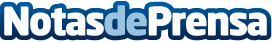 ¡El 12 de mayo de 2017 es el aniversario de FEDAMA! ¡Cumplen 40 años!El 12 de mayo se cumplen 40 años desde que un grupo de Empresarios de Automoción de Málaga, decidieron crear una Asociación Profesional que aglutinara a todas las Empresas del sector del Automóvil de Málaga y ProvinciaDatos de contacto:Francisca Jesus651869845Nota de prensa publicada en: https://www.notasdeprensa.es/el-12-de-mayo-de-2017-es-el-aniversario-de Categorias: Automovilismo Andalucia Recursos humanos Industria Automotriz http://www.notasdeprensa.es